WALED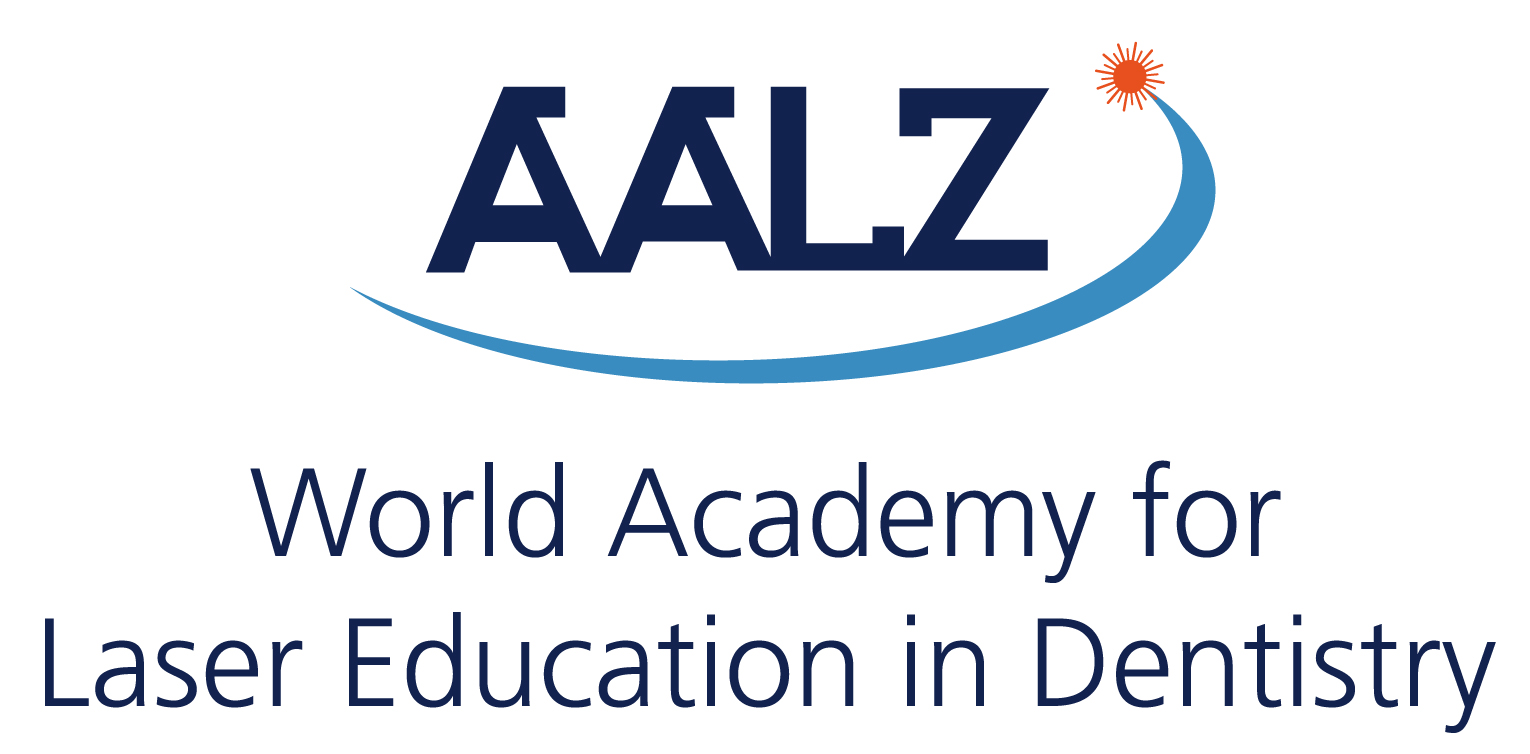 5th.  Congress in Thessaloniki, Greece 
21 September 2017 – Makedonia Palace HotelA joint congress with the WFLD European Division, which will be held from 22-23 September 2017 (of course you can also additionally present at WFLD!)Call for Papers 01.07.2017Presentation Title: Author(s): Institute(s)	/ Clinic(s): Address	: 	Tel:		Fax:		Email:	 Session:	Kind of submission:	(1)	Scientific session 	(1)	Oral presentation	 (2)	Case presentation	(2)	Poster presentation 	                           	Address: Leon Vanweersch, AALZ GmbH - Aachen Dental Laser Center, Pauwelsstraße 17, 52074 Aachen, GermanyTel: +49 241 47571313,  Email: vanweersch@aalz.de  Classification: Title: (1)	Basic research (2)	Cariology (3)	Caries removal (4)	Clinical observation(5)	Clinical study(6)	Diagnosis (7)	Endodontics (8)	Periodontics (9)	Prevention (10)	Laser Safety	(11)	Surgery, Soft tissue management (12)	Others, please indicate: ____________ The title must be short and give information about the main contentAuthors:Please write the surnames in capital letters. Mark the name of the presenter with an asterisk (*) Content:Goal, material & methods, results and discussionTechnics: Keynote and Power Point only, video-projection Others: Pls send us your short CV and a passport photo for presentation!